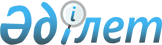 Теміртау қалалық мәслихатының 2014 жылғы 24 желтоқсандағы 35 сессиясының № 35/4 "2015-2017 жылдарға арналған қалалық бюджет туралы" шешіміне өзгерістер енгізу туралыҚарағанды облысы Теміртау қалалық мәслихатының 2015 жылғы 29 сәуірдегі № 37/4 шешімі. Қарағанды облысының Әділет департаментінде 2015 жылғы 15 мамырда № 3206 болып тіркелді      Қазақстан Республикасының 2008 жылғы 4 желтоқсандағы Бюджет кодексіне, Қазақстан Республикасының 2001 жылғы 23 қаңтардағы "Қазақстан Республикасындағы жергілікті мемлекеттік басқару және өзін-өзі басқару туралы" Заңына сәйкес, қалалық мәслихат ШЕШІМ ЕТТІ:

      1. Теміртау қалалық мәслихатының 2014 жылғы 24 желтоқсандағы 35 сессиясының № 35/4 "2015-2017 жылдарға арналған қалалық бюджет туралы" (Нормативтік құқықтық актілерді мемлекеттік тіркеу тізілімінде № 2911 болып тіркелген, "Әділет" ақпараттық-құқықтық жүйесінде 2015 жылғы 23 қаңтарда жарияланған, 2015 жылғы 14 қаңтардағы № 1 "Вести Темиртау" газетінде жарияланған) шешіміне келесі өзгерістер енгізілсін:

      1) 1-тармақ келесі редакцияда жазылсын:

      "1. 2015-2017 жылдарға арналған қалалық бюджет тиісінше 1, 2, және 3-қосымшаларға сәйкес, оның ішінде 2015 жылға мынадай көлемдерде бекітілсін: 

      1) кірістер – 10 933 453 мың теңге, оның ішінде:

      салықтық түсімдер бойынша – 9 801 008 мың теңге;

      салықтық емес түсімдер бойынша – 39 896 мың теңге;

      негізгі капиталды сатудан түсетін түсімдер бойынша – 119 296 мың теңге;

      трансферттердің түсімдері бойынша – 973 253 мың теңге;

      2) шығындар – 11 017 887 мың теңге;

      3) таза бюджеттік кредиттеу – 52 132 мың теңге, оның ішінде:

      бюджеттік кредиттер - 52 132 мың теңге;

      бюджеттік кредиттерді өтеу - 0 мың теңге;

      4) қаржы активтерімен операциялар бойынша сальдо – алу 5 000 мың теңге, оның ішінде:

      қаржы активтерін сатып алу - 0 мың теңге;

      мемлекеттің қаржы активтерін сатудан түсетін түсімдер – 5 000 мың теңге;

      5) бюджет тапшылығы (профициті) – алу 131 566 мың теңге;

      6) бюджет тапшылығын (профицитті пайдалану) қаржыландыру – 131 566 мың теңге, оның ішінде:

      қарыздар түсімі – 52 132 мың теңге;

      бюджет қаражаттарының пайдаланылатын қалдықтары – 79 434 мың теңге;

      2015 жылға арналған қалалық бюджетте 1 699 мың теңге сомасындағы нысаналы пайдаланылмаған (толық пайдаланылмаған) трансферттерді қайтару көзделсін.";

      2) 2-тармақ келесі редакцияда жазылсын:

      "2. 2015 жылға республикалық және облыстық бюджеттерден алынған 973 253 мың теңге сомасындағы нысаналы трансферттердің келесілерге көзделгені ескерілсін: 

      арнаулы әлеуметтік қызметтер стандарттарын енгізуге 7 403 мың теңге сомасында;

      мектепке дейінгі білім беру ұйымдарында мемлекеттік білім беру тапсырыстарын іске асыруға 217 290 мың теңге сомасында;

      үш деңгейлі жүйе бойынша біліктілігін арттырудан өткен мұғалімдерге еңбекақыны көтеруге 43 154 мың теңге сомасында;

      Мүгедектердің құқықтарын қамтамасыз ету және өмір сүру сапасын жақсарту жөніндегі іс-шаралар жоспарын іске асыруға 38 945 мың теңге сомасында;

      моноқалаларды ағымдағы жайластыруға – 323 589 мың теңге сомасында, оның ішінде:

      жобаларды іске асыру үшін берілетін кредиттер бойынша пайыздық мөлшерлемені субсидиялау – 33 934 мың теңге; 

      жаңа өндірістерді дамытуға гранттар беру – 17 000 мың теңге;

      тұрғын үй-коммуналдық шаруашылық және абаттандыру – 110 135 мың теңге;

      көлік инфрақұрылымы – 162 520 мың теңге;

      мемлекеттік мекемелердің мемлекеттік қызметшілері болып табылмайтын жұмыскерлерінің, сондай-ақ жергілікті бюджеттерден қаржыландырылатын мемлекеттік қазыналық кәсіпорындардың жұмыскерлерінің лауазымдық айлықақыларына ерекше еңбек жағдайлары үшін ай сайынғы үстемеақы төлеуге – 242 229 мың теңге;

      Ұлы Отан соғысындағы Жеңістің жетпіс жылдығына арналған іс-шараларды өткізуге – 87 057 мың теңге;

      профилактикалық дезинсекция мен дератизация жүргізуге (инфекциялық және паразиттік аурулардың табиғи ошақтарының аумағындағы, сондай-ақ инфекциялық және паразиттік аурулардың ошақтарындағы дезинсекция мен дератизацияны қоспағанда) – 3 999 мың теңге;

      алып қойылатын және жойылатын ауру жануарлардың, жануарлардан алынатын өнімдер мен шикізаттың құнын иелеріне өтеуге – 67 мың теңге;

      әлеуметтік маңызы бар қалалық (ауылдық), қала маңындағы және ауданішілік қатынастар бойынша жолаушылар тасымалдарын субсидиялауға 567 мың теңге сомасында;

      азаматтық хал актілерін тіркеу бөлімдерінің штат санын ұстауға – 2 953 мың теңге;

      агроөнеркәсіптік кешеннің жергілікті атқарушы органдарының бөлімшелерін ұстауға – 6000 мың теңге.";

      3) 8-тармақ келесі редакцияда жазылсын:

      "8. "Теміртау қаласының жергілікті атқарушы органының резерві 2015 жылға арналған резерві 105 062 мың теңге сомасында бекітілсін.";

      4) көрсетілген шешімге 1, 5-қосымшалар осы шешімге 1, 2-қосымшаларға сәйкес жаңа редакцияда жазылсын. 

      2. Осы шешім 2015 жылғы 1 қаңтардан бастап қолданысқа енгізіледі. 

      

      КЕЛІСІЛДІ:

      

      2015 жылғы 29 сәуір

 2015 жылға арналған қалалық бюджет Ақтау кентінің 2015 жылы Ақтау кенті әкімінің аппараты және қалалық бюджеттік бағдарламалардың басқа әкімшілері арқылы қаржыландырылатын бюджеттік бағдарламаларының тізбесі
					© 2012. Қазақстан Республикасы Әділет министрлігінің «Қазақстан Республикасының Заңнама және құқықтық ақпарат институты» ШЖҚ РМК
				Сессия төрағасы

Ю. Кусиди

Мәслихат хатшысы

В. Свиридов

 "Теміртау қаласының экономика

 және қаржы бөлімі" мемлекеттік

 мекемесінің басшысы

 ________________ Б. Қонақаева

Теміртау қалалық мәслихатының

2015 жылғы 29 сәуірдегі

37 сессиясының № 37/4 шешіміне

1-қосымша

Теміртау қалалық мәслихатының

2014 жылғы 24 желтоқсандағы

35 сессиясының № 35/4 шешіміне

1-қосымша

Санаты

 

Санаты

 

Санаты

 

Санаты

 

Санаты

 

Сомасы (мың теңге)

 

Сыныбы

 

Сыныбы

 

Сыныбы

 

Ішкі сыныбы

 

Ішкі сыныбы

 

Атауы

 

1

 

2

 

3

 

4

 

5

 

I. Кірістер

 

10933453

 

1

 

Салықтық түсімдер

 

9801008

 

01

 

Табыс салығы 

 

4437507

 

2

 

Жеке табыс салығы

 

4437507

 

03

 

Әлеуметтік салық

 

2978853

 

1

 

Әлеуметтік салық 

 

2978853

 

04

 

Меншiкке салынатын салықтар

 

2076085

 

1

 

Мүлiкке салынатын салықтар

 

1036135

 

3

 

Жер салығы

 

661092

 

4

 

Көлiк құралдарына салынатын салық

 

378858

 

05

 

Тауарларға, жұмыстарға және қызметтерге салынатын iшкi салықтар

 

251122

 

2

 

Акциздер

 

15330

 

3

 

Табиғи және басқа да ресурстарды пайдаланғаны үшiн түсетiн түсiмдер

 

140300

 

4

 

Кәсiпкерлiк және кәсiби қызметтi жүргiзгенi үшiн алынатын алымдар

 

87785

 

5

 

Ойын бизнесіне салық

 

7707

 

08

 

Заңдық мәнді іс-әрекеттерді жасағаны және (немесе) оған уәкілеттігі бар мемлекеттік органдар немесе лауазымды адамдар құжаттар бергені үшін алынатын міндетті төлемдер

 

57441

 

1

 

Мемлекеттік баж

 

57441

 

2

 

Салықтық емес түсiмдер

 

39896

 

01

 

Мемлекеттік меншіктен түсетін кірістер

 

23141

 

1

 

Мемлекеттік кәсіпорындардың таза кірісі бөлігінің түсімдері

 

513

 

5

 

Мемлекет меншігіндегі мүлікті жалға беруден түсетін кірістер

 

22397

 

7

 

Мемлекеттік бюджеттен берілген кредиттер бойынша сыйақылар

 

231

 

06

 

Басқа да салықтық емес түсiмдер

 

16755

 

1

 

Басқа да салықтық емес түсiмдер

 

16755

 

3

 

Негізгі капиталды сатудан түсетін түсімдер

 

119296

 

03

 

Жердi және материалдық емес активтердi сату

 

119296

 

1

 

Жерді сату

 

106880

 

2

 

Материалдық емес активтерді сату 

 

12416

 

4

 

Трансферттердің түсімдері

 

973253

 

02

 

Мемлекеттiк басқарудың жоғары тұрған органдарынан түсетiн трансферттер

 

973253

 

2

 

Облыстық бюджеттен түсетiн трансферттер

 

973253

 

Функционалдық топ

 

Функционалдық топ

 

Функционалдық топ

 

Функционалдық топ

 

Функционалдық топ

 

Сомасы (мың теңге)

 

Функционалдық кіші топ

 

Функционалдық кіші топ

 

Функционалдық кіші топ

 

Функционалдық кіші топ

 

Функционалдық кіші топ

 

Сомасы (мың теңге)

 

Бюджеттік бағдарламалардың әкімшісі

 

Бюджеттік бағдарламалардың әкімшісі

 

Бюджеттік бағдарламалардың әкімшісі

 

Сомасы (мың теңге)

 

Бюджеттік бағдарлама

 

Бюджеттік бағдарлама

 

Сомасы (мың теңге)

 

Атауы

 

Сомасы (мың теңге)

 

1

 

2

 

3

 

4

 

5

 

6

 

II. Шығындар 

 

11017887

 

01

 

Жалпы сипаттағы мемлекеттiк қызметтер

 

289908

 

1

 

Мемлекеттiк басқарудың жалпы функцияларын орындайтын өкiлдi, атқарушы және басқа органдар

 

167859

 

112

 

Аудан (облыстық маңызы бар қала) мәслихатының аппараты

 

17852

 

001

 

Аудан (облыстық маңызы бар қала) әкімінің қызметін қамтамасыз ету жөніндегі қызметтер

 

17852

 

122

 

Аудан (облыстық маңызы бар қала) әкімінің аппараты

 

124915

 

001

 

Аудан (облыстық маңызы бар қала) әкімінің қызметін қамтамасыз ету жөніндегі қызметтер

 

124365

 

003

 

Мемлекеттік органның күрделі шығыстары

 

550

 

123

 

Қаладағы аудан, аудандық маңызы бар қала, кент, ауыл, ауылдық округ әкімінің аппараты

 

25092

 

001

 

Қаладағы аудан, аудандық маңызы бар қала, кент, ауыл, ауылдық округ әкімінің қызметін қамтамасыз ету жөніндегі қызметтер

 

25092

 

2

 

Қаржылық қызмет

 

24028

 

489

 

Ауданның (облыстық маңызы бар қаланың) мемлекеттік активтер және сатып алу бөлімі

 

24028

 

001

 

Жергілікті деңгейде мемлекеттік активтер мен сатып алуды басқару саласындағы мемлекеттік саясатты іске асыру жөніндегі қызметтер

 

8602

 

003

 

Мемлекеттік органның күрделі шығыстары

 

540

 

004

 

Салық салу мақсатында мүлікті бағалауды жүргізу

 

7116

 

005

 

Жекешелендіру, коммуналдық меншікті басқару, жекешелендіруден кейінгі қызмет және осыған байланысты дауларды реттеу

 

7770

 

9

 

Жалпы сипаттағы өзге де мемлекеттiк қызметтер

 

98021

 

454

 

Ауданның (облыстық маңызы бар қаланың) кәсіпкерлік және ауыл шаруашылығы бөлімі

 

21185

 

001

 

Жергілікті деңгейде кәсіпкерлікті және ауыл шаруашылығын дамыту саласындағы мемлекеттік саясатты іске асыру жөніндегі қызметтер

 

21015

 

007

 

Мемлекеттік органның күрделі шығыстары

 

170

 

458

 

Ауданның (облыстық маңызы бар қаланың) тұрғын үй-коммуналдық шаруашылығы, жолаушылар көлігі және автомобиль жолдары бөлімі

 

38725

 

001

 

Жергілікті деңгейде тұрғын үй-коммуналдық шаруашылығы, жолаушылар көлігі және автомобиль жолдары саласындағы мемлекеттік саясатты іске асыру жөніндегі қызметтер

 

38725

 

459

 

Ауданның (облыстық маңызы бар қаланың) экономика және қаржы бөлімі

 

38111

 

001

 

Ауданның (облыстық маңызы бар қаланың) экономикалық саясаттын қалыптастыру мен дамыту, мемлекеттік жоспарлау, бюджеттік атқару және коммуналдық меншігін басқару саласындағы мемлекеттік саясатты іске асыру жөніндегі қызметтер

 

38111

 

02

 

Қорғаныс

 

13384

 

1

 

Әскери мұқтаждар

 

8866

 

122

 

Аудан (облыстық маңызы бар қала) әкімінің аппараты

 

8866

 

005

 

Жалпыға бірдей әскери міндетті атқару шеңберіндегі іс-шаралар

 

8866

 

2

 

Төтенше жағдайлар жөнiндегi жұмыстарды ұйымдастыру

 

4518

 

122

 

Аудан (облыстық маңызы бар қала) әкімінің аппараты

 

4518

 

006

 

Аудан (облыстық маңызы бар қала) ауқымындағы төтенше жағдайлардың алдын алу және оларды жою

 

4215

 

007

 

Аудандық (қалалық) ауқымдағы дала өрттерінің, сондай-ақ мемлекеттік өртке қарсы қызмет органдары құрылмаған елдi мекендерде өрттердің алдын алу және оларды сөндіру жөніндегі іс-шаралар

 

303

 

03

 

Қоғамдық тәртіп, қауіпсіздік, құқықтық, сот, қылмыстық-атқару қызметі

 

39089

 

9

 

Қоғамдық тәртіп және қауіпсіздік саласындағы өзге де қызметтер

 

39089

 

458

 

Ауданның (облыстық маңызы бар қаланың) тұрғын үй-коммуналдық шаруашылығы, жолаушылар көлігі және автомобиль жолдары бөлімі

 

39089

 

021

 

Елдi мекендерде жол қозғалысы қауiпсiздiгін қамтамасыз ету

 

39089

 

04

 

Бiлiм беру

 

4273561

 

1

 

Мектепке дейiнгi тәрбие және оқыту

 

1083932

 

464

 

Ауданның (облыстық маңызы бар қаланың) білім бөлімі

 

1083932

 

009

 

Мектепке дейінгі тәрбие мен оқыту ұйымдарының қызметін қамтамасыз ету

 

143030

 

040

 

Мектепке дейінгі білім беру ұйымдарында мемлекеттік білім беру тапсырысын іске асыруға

 

940902

 

2

 

Бастауыш, негізгі орта және жалпы орта білім беру

 

2952781

 

464

 

Ауданның (облыстық маңызы бар қаланың) білім бөлімі

 

2952781

 

003

 

Жалпы білім беру

 

2743760

 

006

 

Балаларға қосымша білім беру

 

209021

 

4

 

Техникалық және кәсіптік, орта білімнен кейінгі білім беру

 

21625

 

464

 

Ауданның (облыстық маңызы бар қаланың) білім бөлімі

 

21625

 

018

 

Кәсіптік оқытуды ұйымдастыру

 

21625

 

9

 

Бiлiм беру саласындағы өзге де қызметтер

 

215223

 

464

 

Ауданның (облыстық маңызы бар қаланың) білім бөлімі

 

209865

 

001

 

Жергілікті деңгейде білім беру саласындағы мемлекеттік саясатты іске асыру жөніндегі қызметтер

 

40883

 

005

 

Ауданның (облыстық маңызы бар қаланың) мемлекеттік білім беру мекемелер үшін оқулықтар мен оқу-әдiстемелiк кешендерді сатып алу және жеткізу

 

59942

 

012

 

Мемлекеттік органның күрделі шығыстары

 

260

 

015

 

Жетім баланы (жетім балаларды) және ата-аналарының қамқорынсыз қалған баланы (балаларды) күтіп-ұстауға қамқоршыларға (қорғаншыларға) ай сайынға ақшалай қаражат төлемі

 

61416

 

022

 

Жетім баланы (жетім балаларды) және ата-анасының қамқорлығынсыз қалған баланы (балаларды) асырап алғаны үшін Қазақстан азаматтарына біржолғы ақша қаражатын төлеуге арналған төлемдер

 

2535

 

067

 

Ведомстволық бағыныстағы мемлекеттік мекемелерінің және ұйымдарының күрделі шығыстары

 

44829

 

467

 

Ауданның (облыстық маңызы бар қаланың) құрылыс бөлімі

 

5358

 

037

 

Білім беру объектілерін салу және реконструкциялау

 

5358

 

06

 

Әлеуметтiк көмек және әлеуметтiк қамсыздандыру

 

565936

 

2

 

Әлеуметтiк көмек

 

530207

 

451

 

Ауданның (облыстық маңызы бар қаланың) жұмыспен қамту және әлеуметтік бағдарламалар бөлімі

 

530207

 

002

 

Жұмыспен қамту бағдарламасы

 

46913

 

005

 

Мемлекеттік атаулы әлеуметтік көмек

 

3967

 

006

 

Тұрғын үйге көмек көрсету

 

5804

 

007

 

Жергілікті өкілетті органдардың шешімі бойынша мұқтаж азаматтардың жекелеген топтарына әлеуметтік көмек

 

126530

 

010

 

Үйден тәрбиеленіп оқытылатын мүгедек балаларды материалдық қамтамасыз ету

 

1268

 

013

 

Белгіленген тұрғылықты жері жоқ тұлғаларды әлеуметтік бейімдеу

 

32427

 

014

 

Мұқтаж азаматтарға үйде әлеуметтiк көмек көрсету

 

49979

 

016

 

18 жасқа дейінгі балаларға мемлекеттік жәрдемақылар

 

5827

 

017

 

Мүгедектерді оңалту жеке бағдарламасына сәйкес, мұқтаж мүгедектерді міндетті гигиеналық құралдармен және ымдау тілі мамандарының қызмет көрсетуін, жеке көмекшілермен қамтамасыз ету

 

171297

 

052

 

Ұлы Отан соғысындағы Жеңістің жетпіс жылдығына арналған іс-шараларды өткізу

 

86195

 

9

 

Әлеуметтiк көмек және әлеуметтiк қамтамасыз ету салаларындағы өзге де қызметтер

 

35729

 

451

 

Ауданның (облыстық маңызы бар қаланың) жұмыспен қамту және әлеуметтік бағдарламалар бөлімі

 

35729

 

001

 

Жергілікті деңгейде халық үшін әлеуметтік бағдарламаларды жұмыспен қамтуды қамтамасыз етуді іске асыру саласындағы мемлекеттік саясатты іске асыру жөніндегі қызметтер

 

31715

 

011

 

Жәрдемақыларды және басқа да әлеуметтік төлемдерді есептеу, төлеу мен жеткізу бойынша қызметтерге ақы төлеу

 

2513

 

025

 

Өрлеу жобасы бойынша келісілген қаржылай көмекті енгізу

 

1501

 

07

 

Тұрғын үй-коммуналдық шаруашылық

 

935099

 

1

 

Тұрғын үй шаруашылығы

 

94888

 

467

 

Ауданның (облыстық маңызы бар қаланың) құрылыс бөлімі

 

74583

 

004

 

Инженерлік-коммуникациялық инфрақұрылымды жобалау, дамыту және (немесе) жайластыру

 

74583

 

479

 

Ауданның (облыстық маңызы бар қаланың) тұрғын үй инспекциясы бөлімі

 

20305

 

001

 

Жергілікті деңгейде тұрғын үй қоры саласындағы мемлекеттік саясатты іске асыру жөніндегі қызметтер

 

20305

 

2

 

Коммуналдық шаруашылық

 

8662

 

458

 

Ауданның (облыстық маңызы бар қаланың) тұрғын үй-коммуналдық шаруашылығы, жолаушылар көлігі және автомобиль жолдары бөлімі

 

8662

 

012

 

Сумен жабдықтау және су бұру жүйесінің жұмыс істеуі

 

8662

 

3

 

Елді-мекендерді абаттандыру

 

831549

 

123

 

Қаладағы аудан, аудандық маңызы бар қала, кент, ауыл, ауылдық округ әкімінің аппараты

 

19255

 

008

 

Елді мекендердегі көшелерді жарықтандыру

 

18046

 

009

 

Елді мекендердің санитариясын қамтамасыз ету

 

640

 

011

 

Елді мекендерді абаттандыру мен көгалдандыру

 

569

 

458

 

Ауданның (облыстық маңызы бар қаланың) тұрғын үй-коммуналдық шаруашылығы, жолаушылар көлігі және автомобиль жолдары бөлімі

 

799120

 

015

 

Елдi мекендердегі көшелердi жарықтандыру

 

256526

 

016

 

Елдi мекендердiң санитариясын қамтамасыз ету

 

60602

 

017

 

Жерлеу орындарын ұстау және туыстары жоқ адамдарды жерлеу

 

4231

 

018

 

Елдi мекендердi абаттандыру және көгалдандыру

 

423493

 

048

 

Қаланы және елді мекендерді абаттандыруды дамыту

 

54268

 

467

 

Ауданның (облыстық маңызы бар қаланың) құрылыс бөлімі

 

13174

 

007

 

Қаланы және елді мекендерді абаттандыруды дамыту

 

13174

 

08

 

Мәдениет, спорт, туризм және ақпараттық кеңістiк

 

487203

 

1

 

Мәдениет саласындағы қызмет

 

119526

 

123

 

Қаладағы аудан, аудандық маңызы бар қала, кент, ауыл, ауылдық округ әкімінің аппараты

 

15270

 

006

 

Жергілікті деңгейде мәдени-демалыс жұмыстарын қолдау

 

15270

 

455

 

Ауданның (облыстық маңызы бар қаланың) мәдениет және тілдерді дамыту бөлімі

 

104256

 

003

 

Мәдени-демалыс жұмысын қолдау

 

104256

 

2

 

Спорт

 

225257

 

465

 

Ауданның (облыстық маңызы бар қаланың) дене шынықтыру және спорт бөлімі

 

219810

 

001

 

Жергілікті деңгейде дене шынықтыру және спорт саласындағы мемлекеттік саясатты іске асыру жөніндегі қызметтер

 

10335

 

004

 

Мемлекеттік органның күрделі шығыстары

 

690

 

005

 

Ұлттық және бұқаралық спорт түрлерін дамыту

 

190687

 

006

 

Аудандық (облыстық маңызы бар қалалық) деңгейде спорттық жарыстар өткiзу

 

9607

 

007

 

Әртүрлi спорт түрлерi бойынша аудан (облыстық маңызы бар қала) құрама командаларының мүшелерiн дайындау және олардың облыстық спорт жарыстарына қатысуы

 

8491

 

467

 

Ауданның (облыстық маңызы бар қаланың) құрылыс бөлімі

 

5447

 

008

 

Cпорт объектілерін дамыту

 

5447

 

3

 

Ақпараттық кеңiстiк

 

95124

 

455

 

Ауданның (облыстық маңызы бар қаланың) мәдениет және тілдерді дамыту бөлімі

 

84815

 

006

 

Аудандық (қалалық) кiтапханалардың жұмыс iстеуi

 

74218

 

007

 

Мемлекеттiк тiлдi және Қазақстан халқының басқа да тiлдерін дамыту

 

10597

 

456

 

Ауданның (облыстық маңызы бар қаланың) ішкі саясат бөлімі

 

10309

 

002

 

Мемлекеттік ақпараттық саясат жүргізу жөніндегі қызметтер

 

10309

 

9

 

Мәдениет, спорт, туризм және ақпараттық кеңiстiктi ұйымдастыру жөнiндегi өзге де қызметтер

 

47296

 

455

 

Ауданның (облыстық маңызы бар қаланың) мәдениет және тілдерді дамыту бөлімі

 

8426

 

001

 

Жергілікті деңгейде тілдерді және мәдениетті дамыту саласындағы мемлекеттік саясатты іске асыру жөніндегі қызметтер

 

8426

 

456

 

Ауданның (облыстық маңызы бар қаланың) ішкі саясат бөлімі

 

38870

 

001

 

Жергілікті деңгейде ақпарат, мемлекеттілікті нығайту және азаматтардың әлеуметтік сенімділігін қалыптастыру саласында мемлекеттік саясатты іске асыру жөніндегі қызметтер

 

26575

 

003

 

Жастар саясаты саласында іс-шараларды іске асыру

 

11188

 

006

 

Мемлекеттік органның күрделі шығыстары

 

1107

 

10

 

Ауыл, су, орман, балық шаруашылығы, ерекше қорғалатын табиғи аумақтар, қоршаған ортаны және жануарлар дүниесін қорғау, жер қатынастары

 

37763

 

1

 

Ауыл шаруашылығы

 

17750

 

473

 

Ауданның (облыстық маңызы бар қаланың) ветеринария бөлімі

 

17750

 

001

 

Жергілікті деңгейде ветеринария саласындағы мемлекеттік саясатты іске асыру жөніндегі қызметтер

 

15463

 

005

 

Мал көмінділерінің (биотермиялық шұңқырлардың) жұмыс істеуін қамтамасыз ету

 

214

 

007

 

Қаңғыбас иттер мен мысықтарды аулауды және жоюды ұйымдастыру

 

2006

 

008

 

Алып қойылатын және жойылатын ауру жануарлардың, жануарлардан алынатын өнімдер мен шикізаттың құнын иелеріне өтеу

 

67

 

6

 

Жер қатынастары

 

17002

 

463

 

Ауданның (облыстық маңызы бар қаланың) жер қатынастары бөлімі

 

17002

 

001

 

Аудан (облыстық маңызы бар қала) аумағында жер қатынастарын реттеу саласындағы мемлекеттік саясатты іске асыру жөніндегі қызметтер

 

17002

 

9

 

Ауыл, су, орман, балық шаруашылығы, қоршаған ортаны қорғау және жер қатынастары саласындағы басқа да қызметтер

 

3011

 

473

 

Ауданның (облыстық маңызы бар қаланың) ветеринария бөлімі

 

3011

 

011

 

Эпизоотияға қарсы іс-шаралар жүргізу

 

3011

 

11

 

Өнеркәсіп, сәулет, қала құрылысы және құрылыс қызметі

 

27782

 

2

 

Сәулет, қала құрылысы және құрылыс қызметі

 

27782

 

467

 

Ауданның (облыстық маңызы бар қаланың) құрылыс бөлімі

 

14207

 

001

 

Жергілікті деңгейде құрылыс саласындағы мемлекеттік саясатты іске асыру жөніндегі қызметтер

 

14207

 

468

 

Ауданның (облыстық маңызы бар қаланың) сәулет және қала құрылысы бөлімі

 

13575

 

001

 

Жергілікті деңгейде сәулет және қала құрылысы саласындағы мемлекеттік саясатты іске асыру жөніндегі қызметтер

 

13237

 

004

 

Мемлекеттік органның күрделі шығыстары

 

338

 

12

 

Көлiк және коммуникация

 

499271

 

1

 

Автомобиль көлiгi

 

494424

 

123

 

Қаладағы аудан, аудандық маңызы бар қала, кент, ауыл, ауылдық округ әкімінің аппараты

 

13321

 

013

 

Аудандық маңызы бар қалаларда, кенттерде, ауылдарда, ауылдық округтерде автомобиль жолдарының жұмыс істеуін қамтамасыз ету

 

13321

 

458

 

Ауданның (облыстық маңызы бар қаланың) тұрғын үй-коммуналдық шаруашылығы, жолаушылар көлігі және автомобиль жолдары бөлімі

 

481103

 

023

 

Автомобиль жолдарының жұмыс істеуін қамтамасыз ету

 

438888

 

045

 

Аудандық маңызы бар автомобиль жолдарын және елді-мекендердің көшелерін күрделі және орташа жөндеу

 

42215

 

9

 

Көлiк және коммуникациялар саласындағы басқа да қызметтер

 

4847

 

458

 

Ауданның (облыстық маңызы бар қаланың) тұрғын үй-коммуналдық шаруашылығы, жолаушылар көлігі және автомобиль жолдары бөлімі

 

4847

 

037

 

Әлеуметтік маңызы бар қалалық (ауылдық), қала маңындағы және ауданішілік қатынастар бойынша жолаушылар тасымалдарын субсидиялау

 

4847

 

13

 

Басқалар

 

428651

 

9

 

Басқалар

 

428651

 

454

 

Ауданның (облыстық маңызы бар қаланың) кәсіпкерлік және ауыл шаруашылығы бөлімі

 

50934

 

033

 

Моноқалаларда жобаларды іске асыру үшін берілетін кредиттер бойынша пайыздық мөлшерлемені субсидиялау

 

33934

 

034

 

Моноқалаларда жаңа өндірістерді дамытуға гранттар беру

 

17000

 

458

 

Ауданның (облыстық маңызы бар қаланың) тұрғын үй-коммуналдық шаруашылығы, жолаушылар көлігі және автомобиль жолдары бөлімі

 

272655

 

044

 

Моноқалаларды ағымдағы жайластыру

 

272655

 

459

 

Ауданның (облыстық маңызы бар қаланың) экономика және қаржы бөлімі

 

105062

 

012

 

Ауданның (облыстық маңызы бар қаланың) жергілікті атқарушы органының резерві

 

105062

 

14

 

Борышқа қызмет көрсету

 

231

 

1

 

Борышқа қызмет көрсету

 

231

 

459

 

Ауданның (облыстық маңызы бар қаланың) экономика және қаржы бөлімі

 

231

 

021

 

Жергілікті атқарушы органдардың облыстық бюджеттен қарыздар бойынша сыйақылар мен өзге де төлемдерді төлеу бойынша борышына қызмет көрсету

 

231

 

15

 

Трансферттер

 

3420009

 

1

 

Трансферттер

 

3420009

 

459

 

Ауданның (облыстық маңызы бар қаланың) экономика және қаржы бөлімі

 

3420009

 

006

 

Нысаналы пайдаланылмаған (толық пайдаланылмаған) трансферттерді қайтару

 

1699

 

007

 

Бюджеттік алып коюлар

 

3418310

 

III. Таза бюджеттік кредиттеу

 

52132

 

Функционалдық топ

 

Функционалдық топ

 

Функционалдық топ

 

Функционалдық топ

 

Функционалдық топ

 

Сомасы (мың теңге)

 

Функционалдық кіші топ

 

Функционалдық кіші топ

 

Функционалдық кіші топ

 

Функционалдық кіші топ

 

Функционалдық кіші топ

 

Сомасы (мың теңге)

 

Бюджеттік бағдарламалардың әкімшісі

 

Бюджеттік бағдарламалардың әкімшісі

 

Бюджеттік бағдарламалардың әкімшісі

 

Сомасы (мың теңге)

 

Бюджеттік бағдарлама

 

Бюджеттік бағдарлама

 

Сомасы (мың теңге)

 

Атауы

 

Сомасы (мың теңге)

 

1

 

2

 

3

 

4

 

5

 

6

 

Бюджеттік кредиттер

 

52132

 

13

 

Басқалар

 

52132

 

3

 

Кәсiпкерлiк қызметтi қолдау және бәсекелестікті қорғау

 

52132

 

454

 

Ауданның (облыстық маңызы бар қаланың) кәсіпкерлік және ауыл шаруашылығы бөлімі

 

52132

 

012

 

Моноқалалардағы кәсіпкерлікті дамытуға жәрдемдесуге кредит беру

 

52132

 

Бюджеттік кредиттерді өтеу

 

0

 

Функционалдық топ

 

Функционалдық топ

 

Функционалдық топ

 

Функционалдық топ

 

Функционалдық топ

 

Сомасы (мың теңге)

 

Функционалдық кіші топ

 

Функционалдық кіші топ

 

Функционалдық кіші топ

 

Функционалдық кіші топ

 

Функционалдық кіші топ

 

Сомасы (мың теңге)

 

Бюджеттік бағдарламалардың әкімшісі

 

Бюджеттік бағдарламалардың әкімшісі

 

Бюджеттік бағдарламалардың әкімшісі

 

Сомасы (мың теңге)

 

Бюджеттік бағдарлама

 

Бюджеттік бағдарлама

 

Сомасы (мың теңге)

 

Атауы

 

Сомасы (мың теңге)

 

1

 

2

 

3

 

4

 

5

 

6

 

IV. Қаржы активтерімен операциялар бойынша сальдо

 

-5000

 

Қаржы активтерін сатып алу

 

0

 

Санаты

 

Санаты

 

Санаты

 

Санаты

 

Санаты

 

Сомасы (мың теңге)

 

Сыныбы

 

Сыныбы

 

Сыныбы

 

Сомасы (мың теңге)

 

Ішкі сыныбы

 

Ішкі сыныбы

 

Сомасы (мың теңге)

 

Атауы

 

Сомасы (мың теңге)

 

6

 

Мемлекеттің қаржы активтерін сатудан түсетін түсімдер

 

5000

 

01

 

Мемлекеттің қаржы активтерін сатудан түсетін түсімдер

 

5000

 

1

 

Қаржы активтерін ел ішінде сатудан түсетін түсімдер

 

5000

 

Санаты

 

Санаты

 

Санаты

 

Санаты

 

Санаты

 

Сомасы (мың теңге)

 

Сыныбы

 

Сыныбы

 

Сыныбы

 

Сомасы (мың теңге)

 

Ішкі сыныбы

 

Ішкі сыныбы

 

Сомасы (мың теңге)

 

Атауы

 

Сомасы (мың теңге)

 

V.Бюджет тапшылығы (профициті)

 

-131566

 

VI. Бюджет тапшылығын қаржыландыру (профицитін пайдалану) 

 

131566

 

7

 

Қарыздар түсімдері

 

52132

 

1

 

Мемлекеттік ішкі қарыздар 

 

52132

 

2

 

Қарыз алу келісім-шарттары

 

52132

 

Санаты

 

Санаты

 

Санаты

 

Санаты

 

Сомасы (мың теңге)

 

Сыныбы

 

Сыныбы

 

Сыныбы

 

Сомасы (мың теңге)

 

Ішкі сыныбы

 

Ішкі сыныбы

 

Сомасы (мың теңге)

 

Атауы

 

Сомасы (мың теңге)

 

8

 

Бюджет қаражатының пайдаланылатын қалдықтары

 

79434

 

Теміртау қалалық мәслихатының

2015 жылғы 29 сәуірдегі

37 сессиясының № 37/4 шешіміне

2-қосымша

Теміртау қалалық мәслихатының

2014 жылғы 24 желтоқсандағы

35 сессиясының № 35/4 шешіміне

5-қосымша

Функционалдық топ

 

Функционалдық топ

 

Функционалдық топ

 

Функционалдық топ

 

Функционалдық топ

 

Сомасы (мың теңге)

 

Функционалдық кіші топ

 

Функционалдық кіші топ

 

Функционалдық кіші топ

 

Функционалдық кіші топ

 

Функционалдық кіші топ

 

Сомасы (мың теңге)

 

Бюджеттік бағдарламалардың әкімшісі

 

Бюджеттік бағдарламалардың әкімшісі

 

Бюджеттік бағдарламалардың әкімшісі

 

Сомасы (мың теңге)

 

Бюджеттік бағдарлама

 

Бюджеттік бағдарлама

 

Сомасы (мың теңге)

 

Атауы

 

Сомасы (мың теңге)

 

1

 

2

 

3

 

4

 

5

 

6

 

II. Шығындар 

 

439091

 

01

 

Жалпы сипаттағы мемлекеттiк қызметтер

 

25092

 

1

 

Мемлекеттiк басқарудың жалпы функцияларын орындайтын өкiлдi, атқарушы және басқа органдар

 

25092

 

123

 

Қаладағы аудан, аудандық маңызы бар қала, кент, ауыл, ауылдық округ әкімінің аппараты

 

25092

 

001

 

Қаладағы аудан, аудандық маңызы бар қала, кент, ауыл, ауылдық округ әкімінің қызметін қамтамасыз ету жөніндегі қызметтер

 

25092

 

02

 

Қорғаныс

 

303

 

2

 

Төтенше жағдайлар жөнiндегi жұмыстарды ұйымдастыру

 

303

 

122

 

Аудан (облыстық маңызы бар қала) әкімінің аппараты

 

303

 

007

 

Аудандық (қалалық) ауқымдағы дала өрттерінің, сондай-ақ мемлекеттік өртке қарсы қызмет органдары құрылмаған елдi мекендерде өрттердің алдын алу және оларды сөндіру жөніндегі іс-шаралар

 

303

 

04

 

Бiлiм беру

 

326449

 

1

 

Мектепке дейiнгi тәрбие және оқыту

 

34900

 

464

 

Ауданның (облыстық маңызы бар қаланың) білім бөлімі

 

34900

 

040

 

Мектепке дейінгі білім беру ұйымдарында мемлекеттік білім беру тапсырысын іске асыруға

 

34900

 

2

 

Бастауыш, негізгі орта және жалпы орта білім беру

 

284554

 

464

 

Ауданның (облыстық маңызы бар қаланың) білім бөлімі

 

284554

 

003

 

Жалпы білім беру

 

265780

 

006

 

Балаларға қосымша білім беру

 

18774

 

9

 

Бiлiм беру саласындағы өзге де қызметтер

 

6995

 

464

 

Ауданның (облыстық маңызы бар қаланың) білім бөлімі

 

6995

 

005

 

Ауданның (облыстық маңызы бар қаланың) мемлекеттік білім беру мекемелер үшін оқулықтар мен оқу-әдiстемелiк кешендерді сатып алу және жеткізу

 

5995

 

067

 

Ведомстволық бағыныстағы мемлекеттік мекемелерінің және ұйымдарының күрделі шығыстары

 

1000

 

06

 

Әлеуметтiк көмек және әлеуметтiк қамсыздандыру

 

17735

 

2

 

Әлеуметтiк көмек

 

17210

 

451

 

Ауданның (облыстық маңызы бар қаланың) жұмыспен қамту және әлеуметтік бағдарламалар бөлімі

 

17210

 

002

 

Жұмыспен қамту бағдарламасы

 

4615

 

005

 

Мемлекеттік атаулы әлеуметтік көмек

 

275

 

006

 

Тұрғын үйге көмек көрсету

 

630

 

007

 

Жергілікті өкілетті органдардың шешімі бойынша мұқтаж азаматтардың жекелеген топтарына әлеуметтік көмек

 

5516

 

010

 

Үйден тәрбиеленіп оқытылатын мүгедек балаларды материалдық қамтамасыз ету

 

32

 

014

 

Мұқтаж азаматтарға үйде әлеуметтiк көмек көрсету

 

2400

 

016

 

18 жасқа дейінгі балаларға мемлекеттік жәрдемақылар

 

550

 

017

 

Мүгедектерді оңалту жеке бағдарламасына сәйкес, мұқтаж мүгедектерді міндетті гигиеналық құралдармен және ымдау тілі мамандарының қызмет көрсетуін, жеке көмекшілермен қамтамасыз ету

 

3192

 

9

 

Әлеуметтiк көмек және әлеуметтiк қамтамасыз ету салаларындағы өзге де қызметтер

 

525

 

451

 

Ауданның (облыстық маңызы бар қаланың) жұмыспен қамту және әлеуметтік бағдарламалар бөлімі

 

525

 

011

 

Жәрдемақыларды және басқа да әлеуметтік төлемдерді есептеу, төлеу мен жеткізу бойынша қызметтерге ақы төлеу

 

100

 

025

 

Өрлеу жобасы бойынша келісілген қаржылай көмекті енгізу

 

425

 

07

 

Тұрғын үй-коммуналдық шаруашылық

 

19255

 

3

 

Елді-мекендерді абаттандыру

 

19255

 

123

 

Қаладағы аудан, аудандық маңызы бар қала, кент, ауыл, ауылдық округ әкімінің аппараты

 

19255

 

008

 

Елді мекендердегі көшелерді жарықтандыру

 

18046

 

009

 

Елді мекендердің санитариясын қамтамасыз ету

 

640

 

011

 

Елді мекендерді абаттандыру мен көгалдандыру

 

569

 

08

 

Мәдениет, спорт, туризм және ақпараттық кеңістiк

 

32656

 

1

 

Мәдениет саласындағы қызмет

 

15270

 

123

 

Қаладағы аудан, аудандық маңызы бар қала, кент, ауыл, ауылдық округ әкімінің аппараты

 

15270

 

006

 

Жергілікті деңгейде мәдени-демалыс жұмыстарын қолдау

 

15270

 

2

 

Спорт 

 

15216

 

465

 

Ауданның (облыстық маңызы бар қаланың) дене шынықтыру және спорт бөлімі

 

15216

 

005

 

Ұлттық және бұқаралық спорт түрлерін дамыту

 

15216

 

3

 

Ақпараттық кеңiстiк

 

2170

 

455

 

Ауданның (облыстық маңызы бар қаланың) мәдениет және тілдерді дамыту бөлімі

 

2170

 

006

 

Аудандық (қалалық) кiтапханалардың жұмыс iстеуi

 

2170

 

12

 

Көлiк және коммуникация

 

17601

 

1

 

Автомобиль көлiгi

 

13321

 

123

 

Қаладағы аудан, аудандық маңызы бар қала, кент, ауыл, ауылдық округ әкімінің аппараты

 

13321

 

013

 

Аудандық маңызы бар қалаларда, кенттерде, ауылдарда, ауылдық округтерде автомобиль жолдарының жұмыс істеуін қамтамасыз ету

 

13321

 

9

 

Көлiк және коммуникациялар саласындағы басқа да қызметтер

 

4280

 

458

 

Ауданның (облыстық маңызы бар қаланың) тұрғын үй-коммуналдық шаруашылығы, жолаушылар көлігі және автомобиль жолдары бөлімі

 

4280

 

037

 

Әлеуметтік маңызы бар қалалық (ауылдық), қала маңындағы және ауданішілік қатынастар бойынша жолаушылар тасымалдарын субсидиялау

 

4280

 

